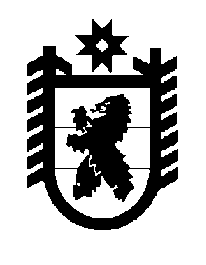 Российская Федерация Республика Карелия    ПРАВИТЕЛЬСТВО РЕСПУБЛИКИ КАРЕЛИЯРАСПОРЯЖЕНИЕот 11 мая 2016 года № 338р-Пг. Петрозаводск Внести в Перечень автомобильных дорог общего пользования регионального или межмуниципального значения Республики Карелия, утвержденный распоряжением Правительства Республики Карелия от                  1 ноября 2010 года № 471р-П (Собрание законодательства Республики Карелия, 2010, № 11, ст. 1489; 2011, № 3, ст. 348; № 7, ст. 1133; № 8,                          ст. 1288; 2012, № 5, ст. 977; 2013, № 1, ст. 163; № 4, ст. 646; № 7, ст. 1338;                  № 12, ст. 2399; 2014, № 4, ст. 630; № 6, ст. 1079; № 7, ст. 1364; № 9, ст. 1692; 2015, № 2, ст. 297; № 10, ст. 1996), с изменениями, внесенными распоряжениями Правительства Республики Карелия от 30 декабря 2015 года № 833р-П, от 29 февраля 2016 года № 144р-П, следующие изменения:  строку «Ладва Ветка – Таржеполь Прионежский район 86 ОП РЗ 86К-217» заменить строкой  «Ладва-Ветка – Таржеполь Прионежский район 86 ОП РЗ 86К-217»;строку «Педасельга – Ладва Ветка Прионежский район 86 ОП РЗ   86К-222» заменить строкой  «Педасельга – Ладва-Ветка Прионежский район 86 ОП РЗ 86К-222»;дополнить строкой «Автодорога по п. Райвио Лахденпохский район 86 ОП РЗ 86К-374».           ГлаваРеспублики  Карелия                                                              А.П. Худилайнен